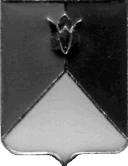 РОССИЙСКАЯ ФЕДЕРАЦИЯ  АДМИНИСТРАЦИЯ КУНАШАКСКОГО МУНИЦИПАЛЬНОГО РАЙОНАЧЕЛЯБИНСКОЙ  ОБЛАСТИПОСТАНОВЛЕНИЕ01 февраля 2017 г. № 185Об утверждении тарифа на оказание платныхуслуг сауны Муниципальному учреждению дополнительного образования«Детско-юношеская спортивная школа» Кунашакского муниципального районаВ соответствии Федеральным законом от 06.10.2003 г. № 131-ФЗ «Об общих принципах организации местного самоуправления в Российской Федерации», Уставом Кунашакского муниципального района, решением Собрания депутатов Кунашакского муниципального района от 22.02.2012 года № 10 «Об утверждении Положения «О порядке принятия решений об установлении тарифов на услуги муниципальных унитарных предприятий и муниципальных автономных, бюджетных и казенных учреждений Кунашакского муниципального района»	ПОСТАНОВЛЯЮ:С 01.02.2017 г. утвердить тариф на оказание платных услуг сауны в с. Кунашак муниципальному учреждению дополнительного образования «Детско-юношеская спортивная школа» Кунашакского муниципального района в следующих размерах:2 050 руб. за 1 час посещения (не более 6 человек).Организацию исполнения настоящего постановления возложить на директора муниципального учреждения дополнительного образования «Детско-юношеская спортивная школа» Кунашакского муниципального района Кашапова Ф.С.Начальнику отдела аналитики и информационных технологий (Ватутин В.Р.) опубликовать разместить на официальном сайте Кунашакского муниципального района.Настоящее постановление вступает в силу со дня его официального опубликования.Глава района                       оригинал подписан                                              С Н Аминов